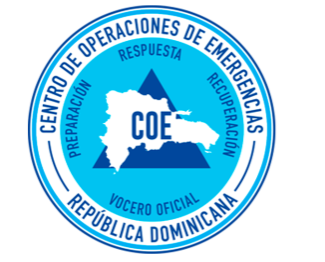 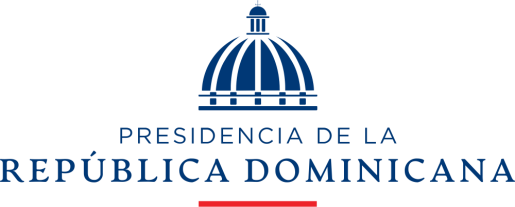 CENTRO DE OPERACIONES DE EMERGENCIASC. O. E.OPERATIVO  SEMANA SANTA, “UN COMPROMISO  POR LA VIDA 2021”BOLETIN No. 01Desde las 2: 00 pm del día 01  de abril hasta las 10:00 pm del día 01 de abril.Temas Destacados                                   	12 personas fueron rescatadas por la Armada de Republica Dominicana en las costas de Bahía de las Águilas debido a que su embarcación se encontraban a la deriva.6 niños que se encontraban extraviados en la Playa de Boca Chica. Los mismos fueron entregados a sus padres.Se han realizado 5,349 asistencias, consistentes en  atención pre hospitalario, asistencias médicas, casos atendidos en hospitales, reparaciones mecánicas, cambios  y reparación de neumáticos, remolques de vehículos, transporte de personas, atención a niños y niñas extraviados y/o lesionados y atención a ciudadanos que se han desplazado por las diferentes vías a los diferentes balnearios y playas.  ReportesLA COMISIÓN MILITAR Y POLICIAL DEL MINISTERIO DE OBRAS PÚBLICAS,  realizó 1,072   asistencia vial, las cuales consistieron en cambio de gomas, combustibles, asistencias en accidentes de tránsito,  asistencias por seguridad, remolques y asistencia mecánicas entre otras actividades en autopistas, y vías troncales.El INSTITUTO NACIONAL DE TRÁNSITO Y TRANSPORTE TERRESTRE (INTRANT), Informó que se llevaron a cabo jornadas sensibilización promoviendo la seguridad vial a las personas que se desplazaban a distintos destinos del país por los peajes de la Aut. 6 de noviembre, Aut. Duarte y Aut. Las Américas, logrando impactar a aproximadamente 70 mil conductores. Se ha mantenido el proceso de inspección a 299 intersecciones semaforizadas y se mantuvo el monitoreo de las entradas y salidas del Gran Santo Domingo; además se procedió a la optimización los tiempos semafóricos y gestión del tráfico en 19 de estas intersecciones, se reportaron 10 averías en el sistema de las cuales 9 se solucionaron, garantizando la operación eficiente del mismo durante este operativo.Por otro lado, para este operativo se emitieron 12,570 permisos para el transporte de carga solo para el movimiento de combustible y alimentos perecederos a corto tiempo.Se realizaron inspecciones técnicas vehiculares visuales a 3,936 unidades de transporte público de pasajeros interurbano a nivel nacional, en operativos donde se ordenó la sustitución y/o reparación de 1,134 neumáticos, 2,342 luces, 951 cristales rotos o faltantes y 205 retrovisores faltantes, 188 limpia vidrios faltantes, 208 bompers faltantes, además se detectaron otras irregularidades por las cuales se prohibió la salida de la unidad o la sustitución del conductor, como fueron los casos donde 210 choferes tenían licencias de conducir vencidas, perdida o con categoría menor a la requerida, 21 vehículos tenían sus seguros vencidos, 30 violaciones a las resoluciones emitidas por el INTRANT sobre neumáticos con tuercas puntiagudas y luces LED, y 1,783 unidades de transporte público no disponían de  los equipos (botiquín, triangulo o extintor) de respuesta en caso de emergencia.La  POLICÍA NACIONAL, a través  de la  Dirección General De Seguridad De Tránsito Y Transporte Terrestre (DIGESETT),  realizó 282  asistencias viales al ciudadano; también  retuvo 29 vehículos pesados por transitar sin permiso, retuvo 93| vehículos livianos,  1,066 Motocicletas retenidas por conducir sin el casco protector, 128 fiscalizados por violar la luz roja del semáforo, además de 3,387 fiscalizaciones por diversas faltas a la Ley 63-17.El CUERPO ESPECIALIZADO DE CONTROL DE COMBUSTIBLES (CECCOM)  estableció puntos de chequeos en los cinco peajes principales de la ciudad de Santo Domingo, donde fueron inspeccionados y asistidos  44 vehículos de transporte de combustible.El MINISTERIO DE INTERIOR Y POLICIA A través del COBA realizo  labores de control de bebidas alcohólicas en las autopistas y carreteras,  así como en los Casco Urbanos.La OFICINA METROPOLITANA DE AUTOBUSES (OMSA) transportó 573 pasajeros de manera gratuita a playas y balnearios de la región este, norte  y sur del país.El PLAN SOCIAL DE LA PRESIDENCIA y los COMEDORES ECONOMICOS  distribuye  raciones alimentarias para el personal que labora en el operativo.EL CUERPO ESPECIALIZADO DE SEGURIDAD TURISTICA (CESTUR) ofreció  asistencia médica a 5 personas y a  6 menores debido que se encontraban extraviados. Los mismos fueron  entregados a sus padres. EL MINISTERIO DE DEFENSA a través de sus  fuerzas ha  realizos las siguientes misiones:La FUERZA AEREA DE LA REPUBLICA DOMINICANA ha realizado 3 misiones aéreas consistentes en supervisión en carreteras, autopistas y balnearios del país.La ARMADA DE LA REPUBLICA DOMINICANA  tiene desplegadas las siguientes unidades: la Lancha Interceptora “CASTOR” LI-155 ARD., al muelle de Cabo Rojo, desde las inmediaciones de Bahía de las Águilas, luego de  brindar asistencia  marítima a (01) embarcación, de nombre Juan Daniel I, Matrícula NO. BR-J179-4718SDG, color blanca,  28 pies de eslora, (02) Motores fuera de borda de 90HP, con 12 personas a bordo, incluyendo su Capitán, el Señor José Quezada de la Cruz, la cual se encontraba a la deriva en dichas inmediaciones. La UHR del ERD emplazada en Boca Chica, Palenque, El 40 de  Villa Altagracia solo asistencias para que las personas mantengan el protocolo del COVID-19.La DEFENSA  Civil ha realizado  16 asistencias durante el Jueves Santo, de las cuales 11 fueron realizadas en las diferentes provincias, 04 en la playa de Boca Chica, consistentes en: cefaleas, trauma, hipotensión arterial, intoxicación alcohólica. Además se instalaron 839 puestos de socorro 9 unidades móviles de rescate con equipo de extricación,  15 ambulancias equipadas, se instalaron 3 puestos de atención pre- hospitalaria  y se instalaron 14 puestos de niños extraviadosEL SERVICIO NACIONAL DE SALUD A TRAVÉS DEL MINISTERIO DE SALUD,  informa que en función de las variables del operativo se han atendido  personas en los consultorios móviles, en los hospitales y por otras  causas  unos 1,818.CARIBE ASISTENCIA ha realizado  06  asistencias a conductores consistentes en asistencias mecánicas, remolques y  suministro de combustibles.  CRUZ ROJA DOMINICANA  reportó que  instalo unos  450 puestos  de asistencias, 4,700 voluntarios movilizados, 04  Centros de lavados de manos instalados en Playas y 18 ambulancias equipadas..Comentarios:Se reportaron 18 accidentes de tránsito, resultado 20 personas afectadas. De los accidentes registrados  13 involucran motocicletas, 5 vehículos livianos y un 1 atropellamiento. De estos accidentes registrados 18 ocurrieron en autopistas y carreteras.De los 18 accidentes de tránsito (4) ocurrieron  durante las 3 horas del Libre tránsito y (1) uno durante el toque de queda, después de las 10 pm. Se han atendido unas 61 personas intoxicadas por alcohol.  De estas intoxicaciones 5 resultaron ser  menores con edades comprendidas entre los 13 y 17 años. También  se han atendido 32 personas por intoxicación alimentaria. Fuente: Servicio Nacional de salud.El INACIF ha certificado que 6 personas han fallecido por  accidentes de tránsito. ConsolidadoInstituciones participantes Ministerio Administrativo, de Turismo, de Interior y Policía, de Salud Publica, de Obras Públicas y Comunicaciones,  y de Defensa.Además, la Procuraduría General de la Republica , la Dirección General de Comunicación (DICOM),  Intrant, Plan Social de la Presidencia, Defensa Civil, Comedores Económicos, Policía Nacional, Digesett, Cestur, Ceccom, Inacif, 9-1-1, Omsa, Pro-consumidor, Promese, Optic, Cruz Roja, Comisión Militar y Policial (MOPC), los Cuerpos de Bomberos,  Certv, los Radios Aficionados, Rentalvision SRL, Asistencia Caribe, Altice, y Banco Popular Dominicano.DR. JUAN MANUEL MENDEZ GARCIAMayor General de Brigada (R). Abogado, E. R. D.Director del Centro de Operaciones de Emergencias.SIGUENOS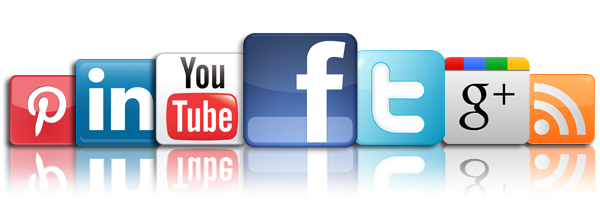 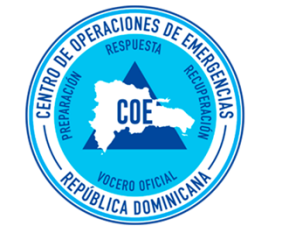 Asistencias viales realizadas al publico           3,421Asistencias medicas y de salud realizadas        1,928Personas rescatadas  en Alta Mar.                  12Menores extraviados y entregados a sus padres           06ACCIDENTES REGISTRADOS18FALLECIDOS POR ACCIDENTES DE TRANSITO6AFECTADOS POR ACCIDENTES DE TRANSITO20INTOXICACION ALCOHOLICA61FALLECIDOS POR INTOXICACION ALCOHOLICA       0ASFIXIA POR INMERSION (AHOGADO)     0INTOXICACION ALIMENTICIA32CENTRO DE OPERACIONES DE EMERGENCIASCENTRO DE OPERACIONES DE EMERGENCIASCENTRO DE OPERACIONES DE EMERGENCIASCENTRO DE OPERACIONES DE EMERGENCIASCENTRO DE OPERACIONES DE EMERGENCIASCENTRO DE OPERACIONES DE EMERGENCIASCENTRO DE OPERACIONES DE EMERGENCIASCENTRO DE OPERACIONES DE EMERGENCIASCENTRO DE OPERACIONES DE EMERGENCIASCENTRO DE OPERACIONES DE EMERGENCIASCENTRO DE OPERACIONES DE EMERGENCIASCENTRO DE OPERACIONES DE EMERGENCIASCENTRO DE OPERACIONES DE EMERGENCIASCENTRO DE OPERACIONES DE EMERGENCIASCENTRO DE OPERACIONES DE EMERGENCIASCENTRO DE OPERACIONES DE EMERGENCIASListado de Fallecidos Operativo Compromiso por la Vida, Semana Santa 2021, desde las 14:00 del día 01-04-21 hasta las 06:00 del día 02-04-21. Listado de Fallecidos Operativo Compromiso por la Vida, Semana Santa 2021, desde las 14:00 del día 01-04-21 hasta las 06:00 del día 02-04-21. Listado de Fallecidos Operativo Compromiso por la Vida, Semana Santa 2021, desde las 14:00 del día 01-04-21 hasta las 06:00 del día 02-04-21. Listado de Fallecidos Operativo Compromiso por la Vida, Semana Santa 2021, desde las 14:00 del día 01-04-21 hasta las 06:00 del día 02-04-21. Listado de Fallecidos Operativo Compromiso por la Vida, Semana Santa 2021, desde las 14:00 del día 01-04-21 hasta las 06:00 del día 02-04-21. Listado de Fallecidos Operativo Compromiso por la Vida, Semana Santa 2021, desde las 14:00 del día 01-04-21 hasta las 06:00 del día 02-04-21. Listado de Fallecidos Operativo Compromiso por la Vida, Semana Santa 2021, desde las 14:00 del día 01-04-21 hasta las 06:00 del día 02-04-21. Listado de Fallecidos Operativo Compromiso por la Vida, Semana Santa 2021, desde las 14:00 del día 01-04-21 hasta las 06:00 del día 02-04-21. Listado de Fallecidos Operativo Compromiso por la Vida, Semana Santa 2021, desde las 14:00 del día 01-04-21 hasta las 06:00 del día 02-04-21. Listado de Fallecidos Operativo Compromiso por la Vida, Semana Santa 2021, desde las 14:00 del día 01-04-21 hasta las 06:00 del día 02-04-21. Listado de Fallecidos Operativo Compromiso por la Vida, Semana Santa 2021, desde las 14:00 del día 01-04-21 hasta las 06:00 del día 02-04-21. Listado de Fallecidos Operativo Compromiso por la Vida, Semana Santa 2021, desde las 14:00 del día 01-04-21 hasta las 06:00 del día 02-04-21. Listado de Fallecidos Operativo Compromiso por la Vida, Semana Santa 2021, desde las 14:00 del día 01-04-21 hasta las 06:00 del día 02-04-21. Listado de Fallecidos Operativo Compromiso por la Vida, Semana Santa 2021, desde las 14:00 del día 01-04-21 hasta las 06:00 del día 02-04-21. Listado de Fallecidos Operativo Compromiso por la Vida, Semana Santa 2021, desde las 14:00 del día 01-04-21 hasta las 06:00 del día 02-04-21. Listado de Fallecidos Operativo Compromiso por la Vida, Semana Santa 2021, desde las 14:00 del día 01-04-21 hasta las 06:00 del día 02-04-21. No.NOMBRENOMBREEDADEDADLUGAR DE INCIDENTELUGAR DE INCIDENTELUGAR DE INCIDENTETIPO DE INCIDENTETIPO DE INCIDENTETIPO DE INCIDENTENACIONALIDADNACIONALIDADFECHA Y HORAFECHA Y HORAFECHA Y HORA1.-JUAN CARLOS ROSA FELIZ.JUAN CARLOS ROSA FELIZ.1212TRAMO CARRETERO CRUCE DE CABRAL, BARAHONA.TRAMO CARRETERO CRUCE DE CABRAL, BARAHONA.TRAMO CARRETERO CRUCE DE CABRAL, BARAHONA.ATROPELLAMIENTO.ATROPELLAMIENTO.ATROPELLAMIENTO.DOMINICANODOMINICANO01-04-21, 2:20 p. m.01-04-21, 2:20 p. m.01-04-21, 2:20 p. m.2.-CLEMENCIA CARRASCOCLEMENCIA CARRASCO3434CARRETERA CRISTÓBAL / SALINA PRÓXIMO AL PUENTE DE CRISTÓBAL EN DIRECCIÓN ESTE-OESTE.CARRETERA CRISTÓBAL / SALINA PRÓXIMO AL PUENTE DE CRISTÓBAL EN DIRECCIÓN ESTE-OESTE.CARRETERA CRISTÓBAL / SALINA PRÓXIMO AL PUENTE DE CRISTÓBAL EN DIRECCIÓN ESTE-OESTE.ACCIDENTE DE VEHICULO LIVIANOACCIDENTE DE VEHICULO LIVIANOACCIDENTE DE VEHICULO LIVIANODOMINICANODOMINICANO01-04-21, 10:00 p. m.01-04-21, 10:00 p. m.01-04-21, 10:00 p. m.3.-GREGORI TERREROGREGORI TERRERO2626CARRETERA CRISTÓBAL / SALINA PRÓXIMO AL PUENTE DE CRISTÓBAL EN DIRECCIÓN ESTE-OESTE.CARRETERA CRISTÓBAL / SALINA PRÓXIMO AL PUENTE DE CRISTÓBAL EN DIRECCIÓN ESTE-OESTE.CARRETERA CRISTÓBAL / SALINA PRÓXIMO AL PUENTE DE CRISTÓBAL EN DIRECCIÓN ESTE-OESTE.ACCIDENTE DE VEHICULO LIVIANOACCIDENTE DE VEHICULO LIVIANOACCIDENTE DE VEHICULO LIVIANODOMINICANODOMINICANO01-04-21, 10:00 p. m.01-04-21, 10:00 p. m.01-04-21, 10:00 p. m.4.-MANUEL ALEXANDER RUBIO RUIZMANUEL ALEXANDER RUBIO RUIZ2222CARRETERA CRISTÓBAL / SALINA PRÓXIMO AL PUENTE DE CRISTÓBAL EN DIRECCIÓN ESTE-OESTE.CARRETERA CRISTÓBAL / SALINA PRÓXIMO AL PUENTE DE CRISTÓBAL EN DIRECCIÓN ESTE-OESTE.CARRETERA CRISTÓBAL / SALINA PRÓXIMO AL PUENTE DE CRISTÓBAL EN DIRECCIÓN ESTE-OESTE.ACCIDENTE DE VEHICULO LIVIANOACCIDENTE DE VEHICULO LIVIANOACCIDENTE DE VEHICULO LIVIANODOMINICANODOMINICANO01-04-21, 10:00 p. m.01-04-21, 10:00 p. m.01-04-21, 10:00 p. m.5.-MAIRENI RAMIREZ SANCHEZMAIRENI RAMIREZ SANCHEZ3737CARRETERA CRISTÓBAL / SALINA PRÓXIMO AL PUENTE DE CRISTÓBAL EN DIRECCIÓN ESTE-OESTE.CARRETERA CRISTÓBAL / SALINA PRÓXIMO AL PUENTE DE CRISTÓBAL EN DIRECCIÓN ESTE-OESTE.CARRETERA CRISTÓBAL / SALINA PRÓXIMO AL PUENTE DE CRISTÓBAL EN DIRECCIÓN ESTE-OESTE.ACCIDENTE DE VEHICULO LIVIANOACCIDENTE DE VEHICULO LIVIANOACCIDENTE DE VEHICULO LIVIANODOMINICANODOMINICANO01-04-21, 10:00 p. m.01-04-21, 10:00 p. m.01-04-21, 10:00 p. m.6.-MACIEL CARRASCOMACIEL CARRASCO3232CARRETERA CRISTÓBAL / SALINA PRÓXIMO AL PUENTE DE CRISTÓBAL EN DIRECCIÓN ESTE-OESTE.CARRETERA CRISTÓBAL / SALINA PRÓXIMO AL PUENTE DE CRISTÓBAL EN DIRECCIÓN ESTE-OESTE.CARRETERA CRISTÓBAL / SALINA PRÓXIMO AL PUENTE DE CRISTÓBAL EN DIRECCIÓN ESTE-OESTE.ACCIDENTE DE VEHICULO LIVIANOACCIDENTE DE VEHICULO LIVIANOACCIDENTE DE VEHICULO LIVIANODOMINICANODOMINICANO01-04-21, 10:00 p. m.01-04-21, 10:00 p. m.01-04-21, 10:00 p. m.